ANEXO ITemplateTÍTULO: subtítulo(se necessário) Autor 1 Autor 2 Autor 3 Autor 4 Autor 5 Inserir breve descrição do(s) autor(es).O “Autor 1” é o autor que submeterá o texto no formulário eletrônico. 1 INTRODUÇÃOOs textos deverão ter de 4 a 8 páginas no total em formato de arquivo de texto (.doc, .docx ou similar, preferencialmente, .docx) nas seguintes configurações: Formatação: fonte Times New Roman, tamanho 12 para todo o texto, espaçamento 1,5 e alinhamento justificado. Utilizar tamanho 10 e espaçamento simples para as citações e notas de rodapé; recuo da primeira linha de 1,25.Configuração da página: tamanho A4, orientação Retrato, com margens de 2,5 cm. O texto deve ser redigido em língua portuguesa formal (em consonância com o último Acordo Ortográfico).2  TÍTULO DE PARTE 2.1 DIVISÃO DAS SEÇÕES 	A seção é a parte em que se divide o texto do documento, a fim de expor ordenadamente o assunto. As seções devem ser apresentadas de acordo com a ABNT NBR 6024 de Informação e documentação - Numeração progressiva das seções de um documento escrito - Apresentação.	1 SEÇÃO PRIMÁRIA	1.1 SEÇÃO SECUNDÁRIA	1.1.1 Seção terciária	1.1.1.1 Seção quaternária	1.1.1.1.1 Seção quinária (seção quinária é a limite para as numeração progressiva)3 TÍTULO DE PARTE3.1 IlustraçõesO texto poderá ter, no máximo, 3 (três) ilustrações (figuras, quadros, gráficos, desenhos, fotografias, fluxogramas,  e outros). Qualquer que seja o tipo de ilustração, deverá ser precedida de sua palavra designativa, seguida de seu número de ordem de ocorrência no texto, em algarismos arábicos, de travessão e do respectivo título.Imediatamente após a ilustração, dever-se-á indicar a fonte consultada (elemento obrigatório, mesmo que seja produção do próprio autor) conforme a ABNT NBR 10520, legenda, notas e outras informações necessárias à sua compreensão (se houver). A ilustração deverá ser citada no texto e inserida o mais próximo possível do trecho a que se refere.Figura 1 - Logo da campanha IFRS pelo Rio Grande do Sul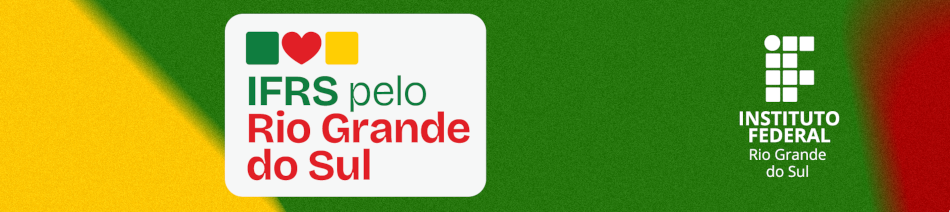 Fonte: Site do IFRS (2024).3.2 NotasAs notas de rodapé explicativas (sistema autor-data) deverão ser justificadas a partir da segunda linha da mesma nota, abaixo da primeira letra da primeira palavra, de forma a destacar o expoente, sem espaço entre elas e com fonte menor. No textoPara livros com mais de 3 autores, coloca-se o primeiro autor e a palavra et al¹.No rodapé____________________________________________________________¹Expressão latina utilizada para substituir outros autores em referências.- a numeração das notas é feita através de algarismos arábicos; - não são sequenciais, ou seja, devem iniciar a cada texto ou parte; - digitado com espaço simples; - fonte 10, espaçamento simples. 3.3 CitaçõesQuando utilizadas, deverão ser apresentadas conforme a ABNT NBR 10520:2002.Citação direta: Transcrição de parte da obra do autor consultado.Citação indireta: Texto baseado na obra do autor consultado.Citação de citação: Citação, direta ou indireta, de um texto em que não se teve acesso ao original.A citação direta, com mais de três linhas, deverá ser destacada com recuo de 4 cm em relação à margem esquerda, com fonte 10, em espaço simples e sem aspas.EXEMPLOLorem ipsum dolor sit amet, consectetur adipiscing elit. Etiam eget ligula eu lectus lobortis condimentum. Aliquam nonummy auctor massa. Pellentesque habitant morbi tristique senectus et netus et malesuada fames ac turpis egestas. Nulla at risus. Quisque purus magna, auctor et, sagittis ac, posuere eu, lectus. Nam mattis, felis ut adipiscing. (SILVA, 2024, p. 57).AGRADECIMENTOS Se houver agradecimentos, estes deverão ser inseridos após as conclusões (ou considerações finais). REFERÊNCIAS Caso cite alguma fonte, coloque a referência no fim do texto no item “referências” adotando as normas da ABNT. Deverão apresentar apenas as referências utilizadas no texto. As referências, com todos os dados da obra citada, deverão seguir as normas da NBR 6023:2018 ou NBR 6023:2018 da ABNT. Para citações, utilize a NBR 10520:2023 da ABNT.ASSOCIAÇÃO BRASILEIRA DE NORMAS TÉCNICAS (ABNT). NBR 6022: informação e documentação: artigo em publicação periódica técnica e/ou científica: apresentação. Rio de Janeiro: ABNT, 2018.ASSOCIAÇÃO BRASILEIRA DE NORMAS TÉCNICAS (ABNT). NBR 6023: informação e documentação: referências: elaboração. Rio de Janeiro: ABNT, 2018.ASSOCIAÇÃO BRASILEIRA DE NORMAS TÉCNICAS (ABNT). NBR 6028: informação e documentação: resumo: apresentação. Rio de Janeiro: ABNT, 2021.ASSOCIAÇÃO BRASILEIRA DE NORMAS TÉCNICAS (ABNT). NBR 10520: informação e documentação: citações em documentos: apresentação. Rio de Janeiro: ABNT, 2002.